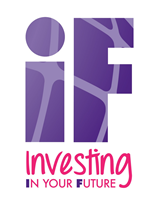 Please tick if you do NOT want to receive general product information newsletters  Guidance and SubmissionThe AIM Awards Investing in Your Future is awarded to organisations that have a proven record of high standards of internal quality assurance that lead them to offer high quality training courses for their delegates.  In order to be eligible for the Investing in Your Future, your organisation must:Have clear policies, processes and procedures that you can demonstrate are followed in the design, approval, planning, delivery and quality assurance of your training coursesEmbed a culture of continuous professional development for your staffObtain and use feedback from delegates to inform internal quality assuranceBe committed to continuous improvementIf you need assistance in completing your application form, please speak to our Change over Champions on 01332 341822.Please submit your completed application form with the required documentation (see below) to enquiries@aimawards.org.uk or post to AIM Awards, 3 Pride Point Drive, Pride Park, Derby, DE24 8BXRequired DocumentsTo support your application, you must submit the documents listed in points 1-3 below (a hyperlink to the relevant policy and procedure documents will be acceptable):1: Policy and Procedure DocumentsPlease provide your internal policy and procedure documents as evidence of the statements made in section 4 of your application, for example:Training course development and approval procedureTeaching and learning observation procedure and proformaStaff development policyIQA StrategyAppeals/ Complaints policy2: IF Investing in Your Future terms and conditions A signed set of Investing in Your Future Terms and Conditions (last page of this document). These must be signed by someone within the centre who has responsibility and authority to do so. 3: Course Validation ApplicationsOnce you have received confirmation from Aim Awards that your application to become an Investing in your Future center has been accepted. Your Regional Business Development Manager will visit you to complete your course validation consultation and submit your 1st Course Validation Application. Each new course or program you wish to offer under Investing in your Future requires a separate Course Validation Application.Organisation DetailsOrganisation DetailsOrganisation DetailsOrganisation DetailsOrganisation DetailsOrganisation Name:Already an AIM Awards Centre?Already an AIM Awards Centre?Already an AIM Awards Centre?Yes / NoYes / NoMain address:Postcode:Main Tel:Website:Satellite SitesSatellite SitesSatellite SitesSatellite SitesSatellite SitesIf delivery will be on a site other than at the main address listed above please provide details below:If delivery will be on a site other than at the main address listed above please provide details below:If delivery will be on a site other than at the main address listed above please provide details below:If delivery will be on a site other than at the main address listed above please provide details below:If delivery will be on a site other than at the main address listed above please provide details below:Site Name:Site Name:Site Address:Site Address:Tel No:Site Name:Site Name:Site Address:Site Address:Tel No:Key Organisation Contacts for Investing in Your FuturesKey Organisation Contacts for Investing in Your FuturesKey Organisation Contacts for Investing in Your FuturesKey Organisation Contacts for Investing in Your FuturesKey Organisation Contacts for Investing in Your FuturesKey Organisation Contacts for Investing in Your FuturesKey Organisation Contacts for Investing in Your FuturesKey Organisation Contacts for Investing in Your FuturesOrganisation Contact Organisation Contact Organisation Contact Organisation Contact Organisation Contact Organisation Contact Organisation Contact Organisation Contact NameAddressAddressPositionAddressAddressTelAddressAddressEmailAddressAddressAdministration/Examination Contact Administration/Examination Contact Administration/Examination Contact Administration/Examination Contact Administration/Examination Contact Administration/Examination Contact Administration/Examination Contact NameNameAddressAddressPositionPositionAddressAddressTelTelAddressAddressEmailEmailAddressAddressFinance Contact Finance Contact Finance Contact Finance Contact Finance Contact Finance Contact Finance Contact NameNameAddressAddressPositionPositionAddressAddressTelTelAddressAddressEmailEmailAddressAddressProgram Description  Program Description  3.1Describe how your organisation intends to use Investing in Your FutureCertification of LearnersCertification of LearnersCentre’s have the option of registering learners on validated courses with AIM Awards IF Investing in your Future who will then receive an official AIM Awards certificate or centers may purchase a license to certificate template to produce in house Investing in Your Future certificates for learners.(Please specify your choice)Centre’s have the option of registering learners on validated courses with AIM Awards IF Investing in your Future who will then receive an official AIM Awards certificate or centers may purchase a license to certificate template to produce in house Investing in Your Future certificates for learners.(Please specify your choice)We would like:Please tickRegistration and Certification by AIM AwardsPurchase of license to produce in house certificates (renewable yearly)4. Organisation Policies, Processes and Procedures4. Organisation Policies, Processes and Procedures4. Organisation Policies, Processes and ProceduresAIM Awards useAIM Awards useStatementStatement met yes/noHow statement is met by organisationAIM Awards useThe organisation has clear policies, processes and procedures that they can demonstrate are followed in the design, approval, planning and delivery and quality assurance of their training coursesThe organisation has clear policies, processes and procedures that they can demonstrate are followed in the design, approval, planning and delivery and quality assurance of their training coursesThe organisation has clear policies, processes and procedures that they can demonstrate are followed in the design, approval, planning and delivery and quality assurance of their training coursesAIM Awards useAll training courses:are designed with outcomes that can be met by the target group of delegatesyes/notake into account the needs of relevant individuals, organisations and communities and that their feedback is used to shape relevant provision yes/nocomplement the organisation’s strategic objectives/ethos yes/noThe organisation’s training course approval process:requires evidence that the proposed training course meets the identified needs of individuals, organisations or communities yes/noevaluates Health and Safety, physical and human resource requirementsyes/norequires final approval by the organisation’s management/relevant authorityyes/noThe organisation:ensures training courses are delivered by competent and appropriately qualified staffyes/nohas standardised expectations for training course planning (eg the use of a template session plan)yes/noFor all training courses:delegates are provided with clear information and guidance about the training course and any other available options yes/nothe organisation’s Equal Opportunities policy is effectively implementedyes/nodelegates are made aware of their entitlements and responsibilities in relation to Health and Safety yes/noappropriate and sufficient resources are made available to support learningyes/nofull records are retained for a minimum of 12 monthsyes/noThe organisation has and implements processes to obtain and use feedback from delegates to inform internal quality assuranceThe organisation has clear policies, processes and procedures that they can demonstrate are followed in the quality assurance of their training coursesThe organisation has and implements processes to obtain and use feedback from delegates to inform internal quality assuranceThe organisation has clear policies, processes and procedures that they can demonstrate are followed in the quality assurance of their training coursesThe organisation has and implements processes to obtain and use feedback from delegates to inform internal quality assuranceThe organisation has clear policies, processes and procedures that they can demonstrate are followed in the quality assurance of their training coursesThe organisation:annually reviews the effectiveness of all training courses yes/noimplements an effective process for monitoring teaching and learning practiceyes/noregularly analyses data and uses it to inform review and planningyes/noimplements systems for gathering feedback from delegatesyes/nouses feedback from delegates to inform internal quality assurance leading to improvements in performance/environment yes/nohas an effective appeals/complaints processyes/noThe organisation embeds a culture of continuous professional development for its staffThe organisation embeds a culture of continuous professional development for its staffThe organisation embeds a culture of continuous professional development for its staffThe organisation:implements a staff development policy that includes appropriate arrangements for induction of new staff yes/nooperates a staff appraisal and review system that results in action planningyes/noincorporates feedback from teaching and learning observations in staff reviewyes/noprovides opportunities for staff development (eg in house training, standardisation of staff, access to external training, cover whilst attending training)yes/noThe organisation is committed to continuous improvementThe organisation is committed to continuous improvementThe organisation is committed to continuous improvementThe organisation:implements a self assessment / quality improvement processyes/noensures that all staff engage in the above processyes/nohas effective leadership and management of quality improvementyes/noTerms and ConditionsThe organisation agrees to the following terms and conditions and will provide evidence of documentation to AIM Awards during monitoring activity. The Organisation will:Have resources, systems and staffing that will be appropriate to support the training courses provided and ensure that staff have access to appropriate training, guidance and supportImplement a quality management system that is systematically reviewed to ensure that delegate and staff needs are met, that all appropriate persons are kept up to date with quality policy, procedures and standards, and that responsibilities for the management of these systems are clearly and appropriately allocatedHave administrative systems that will enable AIM Awards requirements to be met promptly, accurately and securely Document the respective roles, responsibilities and accountabilities of each partner/sub-contracted service, with clear lines of communication between the partners, where a organisation is part of a partnership agreement between organisations Keep complete and accurate records, for at least one year from the end of year to which they relate, for all training courses and make these available to AIM Awards on request Agree to abide by all reasonable stipulations by AIM Awards concerning the use of their logosAgree to display the AIM Awards IF Investing in Your Future logo on your websites Agree to provide AIM Awards, on reasonable notice, with access to premises, people and records as required, and fully co-operate with their monitoring activities, including but not limited to providing access to any premises used (including satellite sites) Comply with all relevant law and criteria as updated and amended from time to time Have effective communications systems in place internally, with AIM Awards and with delegates Agree to the prompt payment of all invoices in line with AIM Awards IF Investing in Your Future published chargesAccept that if the organisation defaults on the commitments made in this application it may lead to the removal of its IF Investing in Your Future approvalI declare that I am authorised by the centre to supply the information given above and, at the date of signing, the information provided is a true and accurate record to the best of my knowledge. I agree to act in accordance with the requirements specified in the Investing in Your Future Terms and Conditions. I further declare that I am authorised by the Organisation to sign this application on behalf of the Organisation. I declare that I am authorised by the centre to supply the information given above and, at the date of signing, the information provided is a true and accurate record to the best of my knowledge. I agree to act in accordance with the requirements specified in the Investing in Your Future Terms and Conditions. I further declare that I am authorised by the Organisation to sign this application on behalf of the Organisation. I declare that I am authorised by the centre to supply the information given above and, at the date of signing, the information provided is a true and accurate record to the best of my knowledge. I agree to act in accordance with the requirements specified in the Investing in Your Future Terms and Conditions. I further declare that I am authorised by the Organisation to sign this application on behalf of the Organisation. I declare that I am authorised by the centre to supply the information given above and, at the date of signing, the information provided is a true and accurate record to the best of my knowledge. I agree to act in accordance with the requirements specified in the Investing in Your Future Terms and Conditions. I further declare that I am authorised by the Organisation to sign this application on behalf of the Organisation. Signed:(Must be signed by Head of Organisation or appropriate person with delegated responsibility)Job Title:Full Name:(please print)Date: